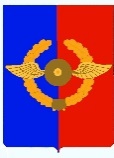 Российская ФедерацияИркутская областьУсольское районное муниципальное образованиеД У М АГородского поселенияСреднинского муниципального образованияТретьего созываРЕШЕНИЕОт 30.10.2019г.                               п. Средний                                             № 90Об утверждении структуры администрации городского поселения Среднинского муниципального образования        В целях перераспределения полномочий, руководствуясь Федеральным законом от 6 октября 2003 года № 131 –ФЗ «Об общих принципах организации местного самоуправления в Российской Федерации, приказом Министерства труда занятости Иркутской области от 14.10.2013г. № 57-мпр, п.2 ст.31, п.1 ст.41, ст.48 Устава городского поселения Среднинского муниципального образования, Дума городского поселения Среднинского муниципального образованияР Е Ш И Л А:Утвердить структуру администрации городского поселения Среднинского муниципального образования.Считать утратившим силу решения Думы:№ 133 от 31.08.2016г «Об утверждении структуры администрации городского поселения Среднинского муниципального образования»;№ 157 от 24.05.2017 года «О внесении изменений в структуру администрации городского поселения Среднинского муниципального образования;№ 78 от 24.04.2019г. «О внесении изменений в решение Думы № 133 от 31.08.2016г. «Об утверждении структуры администрации городского поселения Среднинского муниципального образования»;№ 85 от 28.08.2019г. «О внесении изменений в решение Думы № 133 от 31.08.2016г. «Об утверждении структуры администрации городского поселения Среднинского муниципального образования».Данное Решение вступает в силу с 01.02.2020 г.Главному инспектору по делопроизводству, хранению и архивированию документов Сопленковой О.А. опубликовать в средствах массовой информации и на официальном сайте в информационно-телекоммуникационной сети Интернет.Председатель Думы городского поселенияСреднинского муниципального образования                       Е.Ю. Евсеев Приложение 1«УТВЕРЖДЕНО»                                                                                                                                                                                      решением Думыот 30.10.2019г. № 90 Структура администрации городского поселения Среднинского муниципального образованияёГлава городского поселения Среднинского муниципального образованияВ.Д. Барчуков